Правила пользования газом в бытуМЧС предупреждает - будьте осторожны с бытовым газом, выполняйте все требования по безопасной эксплуатации газовых приборов. Во избежание несчастных случаев при эксплуатации газовых приборов специалисты рекомендуют соблюдать следующие правила и рекомендации:Приобретать газовые баллоны и газовое оборудование следует только в специализированных организациях, имеющих сертификаты на реализацию данной продукции. Ведь ответственность за безопасную эксплуатацию работающих газовых приборов и их содержание в надлежащем состоянии несут их владельцы. Никогда не покупайте газовые приборы, в том числе газовые баллоны, у посторонних лиц.Обязательна ежегодная проверка газового оборудования специалистами.Прежде, чем открыть газовый кран на плите, поднесите зажженную спичку к горелке.Помните, что газ в смеси с воздухом взрывопожароопасен!Источниками воспламенения смеси могут стать: открытый огонь (спички, сигареты и т.д.), электрическая искра, возникшая при включении и выключении электроприборов. Во избежание отравлений необходимо проверять тягу перед розжигом, сразу после включения газовых приборов и в течение их работы следить за исправностью вентиляционных каналов, постоянно проветривать помещение, особенно перед сном.Газовые баллоны (рабочий и запасной) для бытовых газовых приборов желательно располагать вне зданий (в пристройках, цокольных и подвальные этажах, шкафах или под кожухами, закрывающими верхнюю часть баллонов или редуктор) у глухого простенка на расстоянии не ближе 5 м от входов в здание. Пристройки должны быть выполнены из негорючих материалов.Пристройки и шкафы для газовых баллонов должны запираться на замок во избежание, доступа к ним детей и посторонних лиц и иметь жалюзи для проветривания.Правила пользования газом в бытуНаселение, использующее газ в быту, обязано:1. Пройти инструктаж по безопасному пользованию газом в эксплуатационной организации газового хозяйства, иметь инструкции по эксплуатации приборов и соблюдать их.2. Следить за нормальной работой газовых приборов, дымоходов и вентиляции, проверять тягу до включения и во время работы газовых приборов с отводом продуктов сгорания газа в дымоход. Перед пользованием газифицированной печью проверять, открыт ли полностью шибер. Периодически очищать «карман» дымохода.3. По окончании пользования газом закрыть краны на газовых приборах и перед ними, а при размещении баллонов внутри кухонь дополнительно закрыть вентили у баллонов.4. При внезапном прекращении подачи газа немедленно закрыть краны горелок газовых приборов и сообщить в аварийную газовую службу.5. При неисправности газового оборудования вызвать работников предприятия газового хозяйства.6. При появлении в помещении квартиры запаха газа немедленно прекратить пользование газовыми приборами, перекрыть краны к приборам и на приборах, открыть окна или форточки для проветривания помещения, вызвать аварийную службу газового хозяйства по телефону 04! (вне загазованного помещения). Не зажигать огня, не курить, не включать и не выключать электроосвещение и электроприборы, не пользоваться электрозвонком.7.  Для осмотра и ремонта газопроводов и газового оборудования допускать в квартиру работников предприятий газового хозяйства по предъявлении ими служебных удостоверений в любое время суток.8. Обеспечить свободный доступ работников газового хозяйства к месту установки балонов со сжиженным газом в день их доставки.9. Перед входом в подвалы и погреба, до включения света или зажигания огня, убедиться в отсутствии там запаха газа.10. Экономно расходовать газ, своевременно оплачивать его стоимость, а в домах, принадлежащих гражданам на правах личной собственности,-стоимость технического обслуживания газового оборудования.11. Ставить в известность предприятие газового хозяйства при выезде из квартиры на срок более 1 месяца.12. Владельцы домов и квартир на правах личной собственности должны своевременно заключать договор на техническое обслуживание газового оборудования и проверку дымоходов, вентиляционных каналов.13. В зимнее время необходимо периодически проверять оголовки с целью недопущения их обмерзания и закупорки.Населению запрещается:Производить самовольную газификацию дома (квартиры, садового домика), перестановку, замену и ремонт газовых приборов, баллонов и запорной арматуры.Осуществлять перепланировку помещения, где установлены газовые приборы, изменять площадь отапливаемых помещений, без согласования с соответствующими организациями.Вносить изменения в конструкцию газовых приборов. Изменять устройство дымовых и вентиляционных систем; заклеивать вентиляционные каналы, замуровывать и заклеивать «карманы» и люки, предназначенные для чистки дымоходов.Отключать автоматику безопасности и регулирования. Пользоваться газом при неисправных газовых приборах, автоматике, арматуре и газовых баллонах, особенно при обнаружении утечки газа.Пользоваться газом при нарушении плотности кладки, штукатурки (при появлении трещин) газифицированных печей и дымоходов. Самовольно устанавливать дополнительные шиберы в дымоходах и дымоотводящих трубах от водонагревателей.Пользоваться газом без проведения очередных проверок и чисток дымовых и вентиляционных каналов в сроки, определенные «Правилами безопасности в газовом хозяйстве».Пользоваться газовыми приборами при закрытых форточках (фрамугах), жалюзийных решетках, вентиляционных каналов, отсутствии тяги в дымоходах и вентиляционных каналах, щелях под дверями ванных комнат.Оставлять работающие газовые приборы без присмотра (кроме приборов, расчитанных на непрерывную работу и имеющих для этого соответствующую автоматику).Допускать к пользованию газовыми приборами детей дошкольного возраста, лиц, не контролирующих свои действия и не знающих правила пользования этими приборами.Использовать газ и газовые приборы не по назначению. Пользоваться газовыми плитами для отопления помещений.Пользоваться помещениями, где установлены газовые приборы, для сна и отдыха.Сушить белье над газовой плитой.Применять открытый огонь для обнаружения утечек газа (для этой цели используются мыльная эмульсия или специальные приборы).Хранить в помещениях и подвалах порожние и заполненные сжиженными газами баллоны. Самовольно, без специального инструктажа, производить замену порожних баллонов на заполненные газом и подключать их.Иметь в газифицированном помещении более одного баллона вместимостью более 50 (55)л или двух баллонов вместимостью более 27л каждый (один из них запасной).Располагать баллоны против топочных дверок печей на расстояние менее 2 м.Допускать порчу газового оборудования и хищение газа.Лица нарушившие «Правила пользования газом в быту», несут ответственность в соответствии со ст. 95 Кодекса РФ об административных нарушениях и ст.94 Уголовного Кодекса РФ.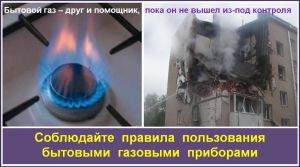 Основные правилапользования  бытовыми газовыми приборами:▪ Перед пользованием плитой необходимо проветрить помещение и убедиться, что все краны перед верхними горелками и горелкой духовки закрыты, и только в этом случае следует полностью открыть кран на газопроводе к плите.▪Зажженную спичку нужно поднести к горелке, затем открыть краник включаемой горелки, при этом газ должен загораться во всех отверстиях колпачка горелки.▪Горение газа считается нормальным, если пламя горелки спокойное, голубоватое или фиолетовое.▪При пользовании плитой конфорочные кольца устанавливаются ребрами вверх. Нормальное пламя не должно выбиваться из-под кастрюли. Если же пламя выбивается из-под кастрюли, следует краником горелки его уменьшить. Посуду с широким дном нужно ставить на специальные конфорочные кольца с высокими ребрами, в противном случае может быть отравление продуктами неполного сгорания газа.▪Когда содержимое посуды закипит, пламя нужно убавить, если оставить большое пламя, то это повлечет за собой бесполезное увеличение расхода газа, не ускорив приготовление пищи.▪По окончании пользования горелкой нужно закрыть её краник.▪Перед зажиганием горелки духовки, духовку необходимо проветрить путём резкого открытия и закрытия  дверцы духовки (3-5 раз).▪Плиту необходимо содержать в чистоте, не допуская её засорения (особенно горелок) пролитой пищей и т.д. При загрязнении газ будет сгорать не полностью, с выделением отравляющего угарного газа.               Помните: Безопасность Вас и ваших соседей зависит от соблюдения Вами                                  правил пользования бытовыми газовыми приборами!